SUSPECTED LOWER GASTRO-INTESTINAL CANCER REFERRAL FORMReferrals to be sent via e-RS or e-mail RUH-TR.CancerReferrals@nhs.netBlood Results: (Within last 6 weeks)Referrer Details Patient Details Patient Details Name: DoB:	Address: Address:Gender:	Address: Address:Hospital No.: Address: Address:NHS No:	Tel No:Home No.:Please check tel. nos.Tel No:Mobile No.:Please check tel. nos.Email: Carer requirements (has dementia or learning difficulties)?Does the patient have the capacity to consent?	Yes   No Decision to Refer Date:Translator Required: Yes     No   Language: Communication needs:  Transport required:	Yes    No Mobility: PATIENT ENGAGEMENTClinical detailsPlease include symptoms and examination findings or attach referral letter.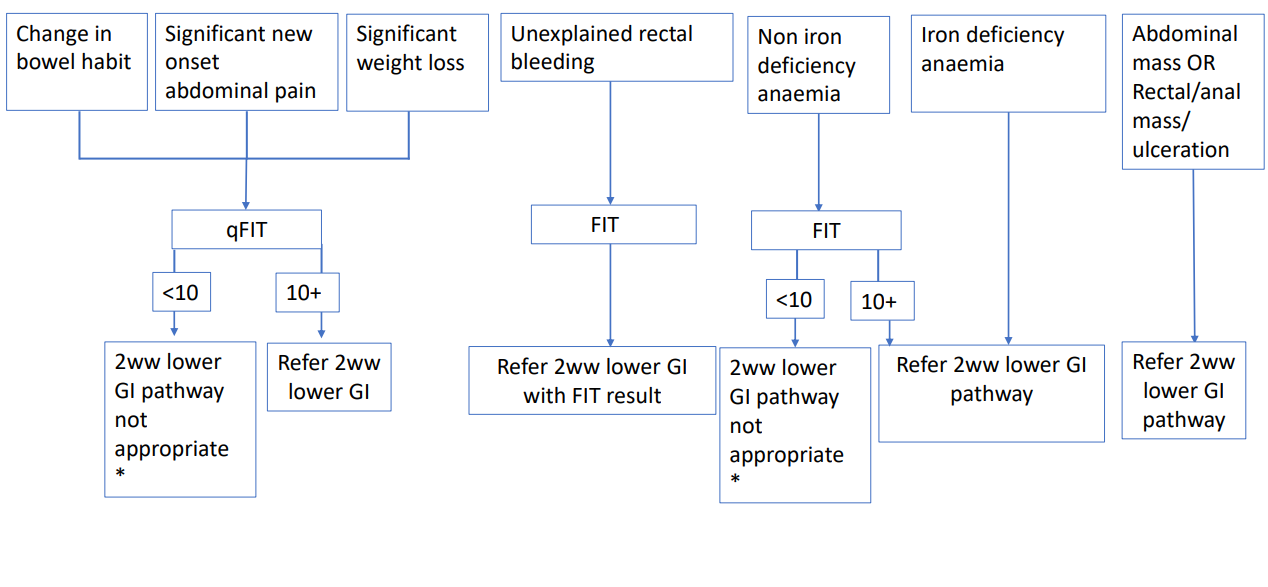 *GP to consider further investigations as colorectal cancer is unlikely to be the cause of symptoms.If patients remain symptomatic secondary care referral options include urgent gastroenterology or routine colorectal pathways or consultant discussion via Cinapsis.If the patient does not fulfil referral criteria OR is qFIT -ve, but a high clinical suspicion of colorectal cancer remains, please consider repeating qFIT at 4-6 week (patients with two negative FIT test results have a colorectal cancer risk of <0.04%) OR seek advice of a consultant colorectal surgeon via Cinapsis.FBCUELFTCRPESRTFTsINRBoneIronVitaminsLipidsRandom GlucoseRandom GlucoseFasting Chol.Fasting GlucoseFasting GlucoseHbA1cPLEASE TICK AS APPROPRIATE- THIS MUST BE COMPLETEDPLEASE TICK AS APPROPRIATE- THIS MUST BE COMPLETED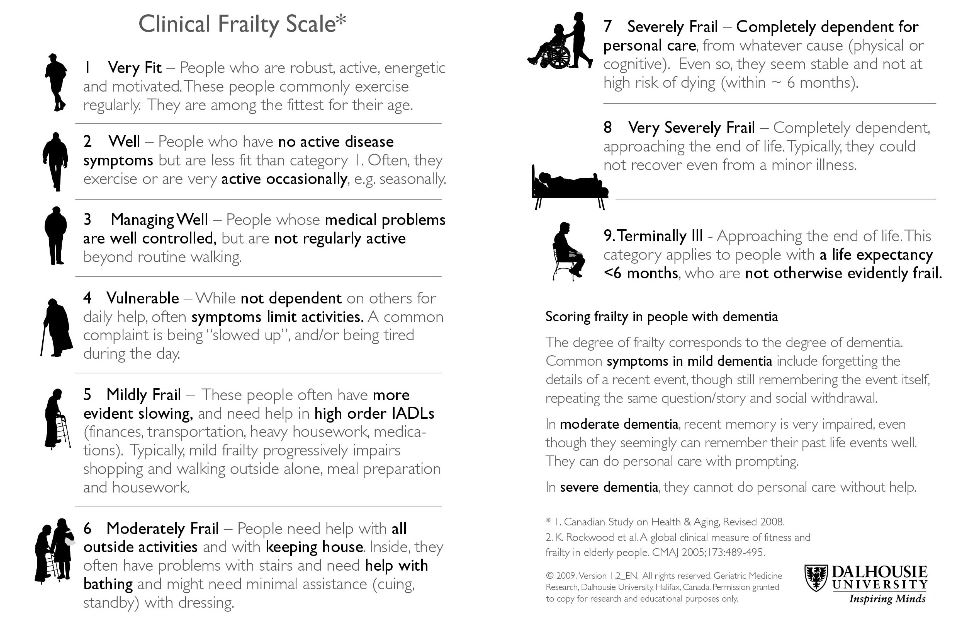 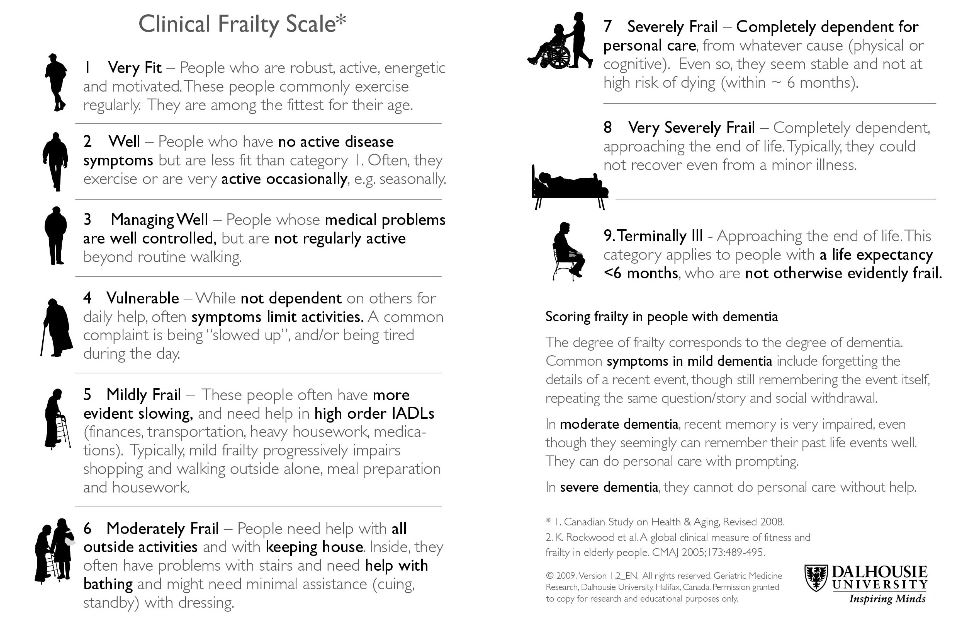 Medication:Medication:Allergies:Additional Clinic InformationAllergies:Additional Clinic Information